Муниципальное бюджетное дошкольное образовательное учреждение муниципального образования город Краснодар «Детский сад комбинированного вида № 202»Е.А. ГердельРазвитие представлений об эмоцияхс помощью сказок в интегрированном взаимодействии детей 5-7 лет с нарушениями слуха и детей группы общего развития/методическое пособие/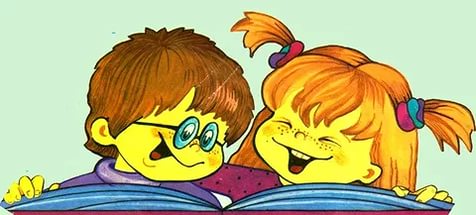 Краснодар 2016СодержаниеПояснительная запискаАктуальность проблемы. Эмоциональное развитие дошкольников – целенаправленный педагогический процесс, тесно связанный с личностным развитием детей, с процессом их социализации и творческой самореализации, введением в мир культуры межличностных отношений, усвоением культурных ценностей.Огромное значение для эмоционального развития детей имеет художественная литература.  Художественная литература является особой формой осмысления окружающей действительности, формирования эмоционального отношения к миру. Сказки обогащают словарь эмоциональной лексики, развивают образное мировидение, отзывчивость, служат прекрасным материалом для содержательной беседы педагога с детьми.Цель - развитие представлений об эмоцияхс помощью сказок в интегрированном взаимодействии детей 5-6 лет с нарушениями слуха и детей группы общего развития.Задачи:побуждать детей называть основные, существенные признаки того или иного эмоционального проявления;подводить детей к выводу, что одна и та же эмоция может быть вызвана разными причинами;оценивать ситуации и поступки персонажей с точки зрения их социально-нравственной значимости;усваивать словесные обозначения эмоциональных проявлений.Участники:дети старшего дошкольного возраста: с сенсорной депривацией  с высоким уровнем речевого развития;дети  группы общего развития;педагоги.Структура содержания:Знакомство со сказками, выполнение заданий с помощью дидактических игр к ним.Задачи:- побуждать детей называть эмоциональные состояния, - фиксировать внимание на причинах эмоциональных состояний героев произведений.Драматизация литературных произведений с помощью кукольного театра.Задачи:- побуждать детей передавать эмоциональное состояние героев в движении, мимикой, жестами, интонационной выразительностью.Календарный план работыМетодические рекомендацииПеред чтением сказки проводится соответствующая подготовка. Следует познакомить с новыми словами, давая им объяснения.Педагог, во время чтения или рассказа, должен находиться перед детьми так, чтобы они могли видеть его лицо, наблюдать за мимикой, выражением глаз, жестами, так как эти формы проявления чувств дополняют и усиливают впечатление.  Важно видеть и лица детей, обращая внимание на мимику, наблюдать как она меняется во время слушания. После прослушивания сказки желательно провести с детьми беседу по её содержанию. Чтение сказок желательно сопровождатьиллюстративным материалом, отражающим наиболее яркие переживания героев. Визуально воспринимаемые переживания создают благоприятную основу для словесного обозначения эмоций, для их перевода в словесный план. Для этого можно использовать мультимедийную презентацию, провести дидактическую игру по сюжету сказки на интерактивной доске. Далее дети могут проигрывать эпизоды сказок с помощью драматизации:кукольного, настольного, пальчикового театра, театра на магнитах. Это важно для эмоционального развития. Такой метод опосредованного включения и отражения эмоциональных переживаний дает возможность дошкольникам развивать выразительность, стимулировать проявление сформированного эмоционального опыта. Вспомогательным средством освоения выразительных движений является музыка, передающая различные настроения, эмоциональные состояния.Определение эффективности С целью определения эффективности проводимой работы с детьми используется педагогическое обследование дошкольников. Для этого в начале и конце учебного года проводится индивидуальная беседа по методике Минаевой В.М: «Изучение выразительности речи» и «Изучение понимания детьми эмоциональных состояний людей».Задание 1. «Изучение выразительности речи». (Проводится индивидуально.)Ребенку предлагают произнести фразу "У меня есть собака" радостно,   грустно,   испуганно,   сердито,   удивленно. Адекватно переданную эмоцию обозначают знаком "+" в соответствующей графе таблицы.Таблица 1.Задание 2. «Изучение понимания детьми эмоциональных состояний людей». (Проводится индивидуально)Ребенку предлагают ответить на вопросы:Когда бывает интересно?Когда человек удивляется?Когда человек получает удовольствие?Когда бывает стыдно?Когда бывает страшно?Когда человек злится?Когда бывает радостно?Когда у человека горе?Каждый следующий вопрос задают после ответа ребенка на предыдущий.   Ответы заносятся в таблицу.Таблица 2.Задание 3.Изучениепониманиядетьмисвоегоэмоциональногосостояния. (Проводится индивидуально или группой в течение нескольких дней.  За один раз дети рисуют две-три эмоции.)Детям предлагают вспомнить и нарисовать ситуацию, когда они испытывали интерес, удивление, удовольствие, стыд, страх, злобу, горе,  радость.Обработка данных. Оценивают содержательную сторону детских работ, расположение изображения на листе бумаги, величину изображения,   использование цвета.ЛитератураБуренина И. А. Театр всевозможного. Методическое пособие, СПб, 2002.Гайворонская Т.А., Деркунская В.А.Развитие эмпатии у старших дошкольников в театрализованной деятельности. Методическое пособие, М., 2007. Ежкова Н. С. Эмоциональное развитие детей дошкольного возраста, изд. Владос, М., 2010.Ковалец И. В. Азбука эмоций, изд. Владос, М., 2004.Кошелева А. Д.  Эмоциональное развитие дошкольника, М., 1985.МинаеваВ.М.Развитиеэмоцийдошкольников. Занятия. Игры. Пособиедля практическихработниковдошкольныхучреждений.  —М.,1999.Томилова С. Д.  Полная хрестоматия для дошкольников, М., 2009.Шматко Н. Д. Дети с отклонениями в развитии. Методическое пособие, М., 2001.ПРИЛОЖЕНИЕДиск с презентациями сказок и дидактическими играми к нимГрусть. Радость. Русская народная сказка “Репка”.Страх. Спокойствие. Русская народная сказка “Волк и семеро козлят”.Мера. А. С. Пушкин “Сказка о рыбаке и рыбке”.Злость. Интерес. Ш. Перро “Красная Шапочка”.Обида. Русская народная сказка “Лиса и Журавль”.Удивление. Русская народная сказка “Три медведя”.Вина. Восхищение. Русская народная сказка “Кот, Петух и Лиса”.Пояснительная записка3Литература11Приложение12МесяцсодержаниесодержаниесентябрьПедагогическое обследование.«Изучение выразительности речи».«Изучение понимания детьми эмоциональных состояний людей».МинаеваВ.М.Развитиеэмоцийдошкольников. Занятия. Игры. Пособиедля практическихработниковдошкольныхучреждений.  —М.,1999.октябрьЗнакомство со сказочной страной и ее жителями.Король и придворные.Игра. Грабенко Т., Зинкевич-Евстигнеева Т., Фролов Д. Волшебная страна внутри нас// Зинкевич-Евстигнеева Т.Д. Тренинг по сказкотерапии. – М., 2005.ноябрьЗнакомство с эмоцией ГРУСТЬ.Знакомство с эмоцией РАДОСТЬ.Чтение русской народной сказки «Репка». Рассматривание иллюстраций к сказке. Ее обсуждение. Выполнение заданий с помощью дидактических игр. Драматизация сказки с помощью кукольного театра. Задачи:Побуждать детей передавать эмоциональное состояние героев в движении, мимикой, жестами, интонационной выразительностью.декабрьЗнакомство с эмоцией СТРАХ.Знакомство с эмоцией СПОКОЙСТВИЕ.Чтение русской народной сказки «Волк и семеро козлят». Рассматривание иллюстраций к сказке. Ее обсуждение. Выполнение заданий с помощью дидактических игр. Драматизация сказки с помощью кукольного театра. Задачи:Побуждать детей передавать эмоциональное состояние героев в движении, мимикой, жестами, интонационной выразительностью.январьЗнакомство с эмоцией МЕРА.Чтение сказки А. С. Пушкина «Сказка о рыбаке и рыбке». Рассматривание иллюстраций к сказке. Ее обсуждение. Выполнение заданий с помощью дидактических игр. Драматизация сказки с помощью кукольного театра. Задачи:Побуждать детей передавать эмоциональное состояние героев в движении, мимикой, жестами, интонационной выразительностью.февральЗнакомство с эмоцией ЗЛОСТЬ.Знакомство с эмоцией ИНТЕРЕС.Чтение  сказки Шарля Перро «Красная Шапочка». Рассматривание иллюстраций к сказке. Ее обсуждение. Выполнение заданий с помощью дидактических игр. Драматизация сказки с помощью кукольного театра. Задачи:Побуждать детей передавать эмоциональное состояние героев в движении, мимикой, жестами, интонационной выразительностью.МартЗнакомство с эмоцией ОБИДА.Знакомство с эмоцией УДИВЛЕНИЕ.Чтение русской народной сказки «Лиса и Журавль». Рассматривание иллюстраций к сказке. Ее обсуждение. Выполнение заданий с помощью дидактических игр. Драматизация сказки с помощью кукольного театра. Задачи:Побуждать детей передавать эмоциональное состояние героев в движении, мимикой, жестами, интонационной выразительностью.Чтение русской народной сказки «Три медведя». Рассматривание иллюстраций к сказке. Ее обсуждение. Выполнение заданий с помощью дидактических игр. Драматизация сказки с помощью кукольного театра. Задачи:Побуждать детей передавать эмоциональное состояние героев в движении, мимикой, жестами, интонационной выразительностью.апрельЗнакомство с эмоцией ВИНА.Знакомство с эмоцией ВОСХИЩЕНИЕ.Чтение русской народной сказки «Кот, Петух и Лиса». Рассматривание иллюстраций к сказке. Ее обсуждение. Выполнение заданий с помощью дидактических игр.  Драматизация сказки с помощью кукольного театра.Задачи: Побуждать детей передавать эмоциональное состояние героев в движении, мимикой, жестами, интонационной выразительностью.майВолшебная страна внутри нас.Педагогическое обследование.«Изучение выразительности речи».«Изучение понимания детьми эмоциональных состояний людей».МинаеваВ.М.Развитиеэмоцийдошкольников. Занятия. Игры. Пособиедля практическихработниковдошкольныхучреждений.  —М.,1999.Развлечение «Карнавал эмоций»Ф.И. детейрадостногрустноиспуганносердитоудивленноФ.И. детейответы